Wtorek  13.04  -WIOSNA W SADZIECele: - - Utrwalenie cyfr i znaków matematycznych w praktycznym zastosowaniu
-poznanie drzew owocowych rosnących w sadzie -rozwijanie słuchu muzycznego  ćwiczenia  w szybkiej reakcji na dane słowo-poszerzenie słownika czynnego dzieci -sad-co to takiego?1.Na początek zapraszamy do obejrzenia prezentacji multimedialnej (skopiuj link do przeglądarki ) https://przedszkolankowo.pl/2017/09/23/w-sadzie-owocowym-prezentacja-multimedialna/w-sadzie-owocowym-prezentacja-multimedialna-1/Mamy nadzieje ,ze wiele nowego się dowiedzieliście i zadania matematyczne które były do wykonania nie były zbyt trudne.2. Poniżej prezentujemy Wam zdjęcia kwitnących drzew z saduCo jest sad- miejsce na którym uprawia się drzewa lub krzewy dostarczające jadalnych owoców. DRZEWO JABŁONI (białe drobne kwiatki)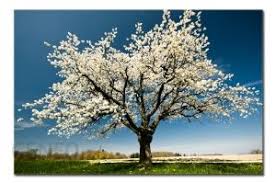 DRZEWO WIŚNI (drobne różowe kwiaty)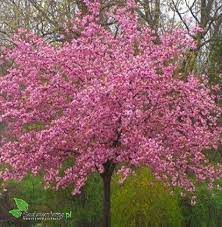            SAD-DRZEWA GRUSZY (również białe kwiaty)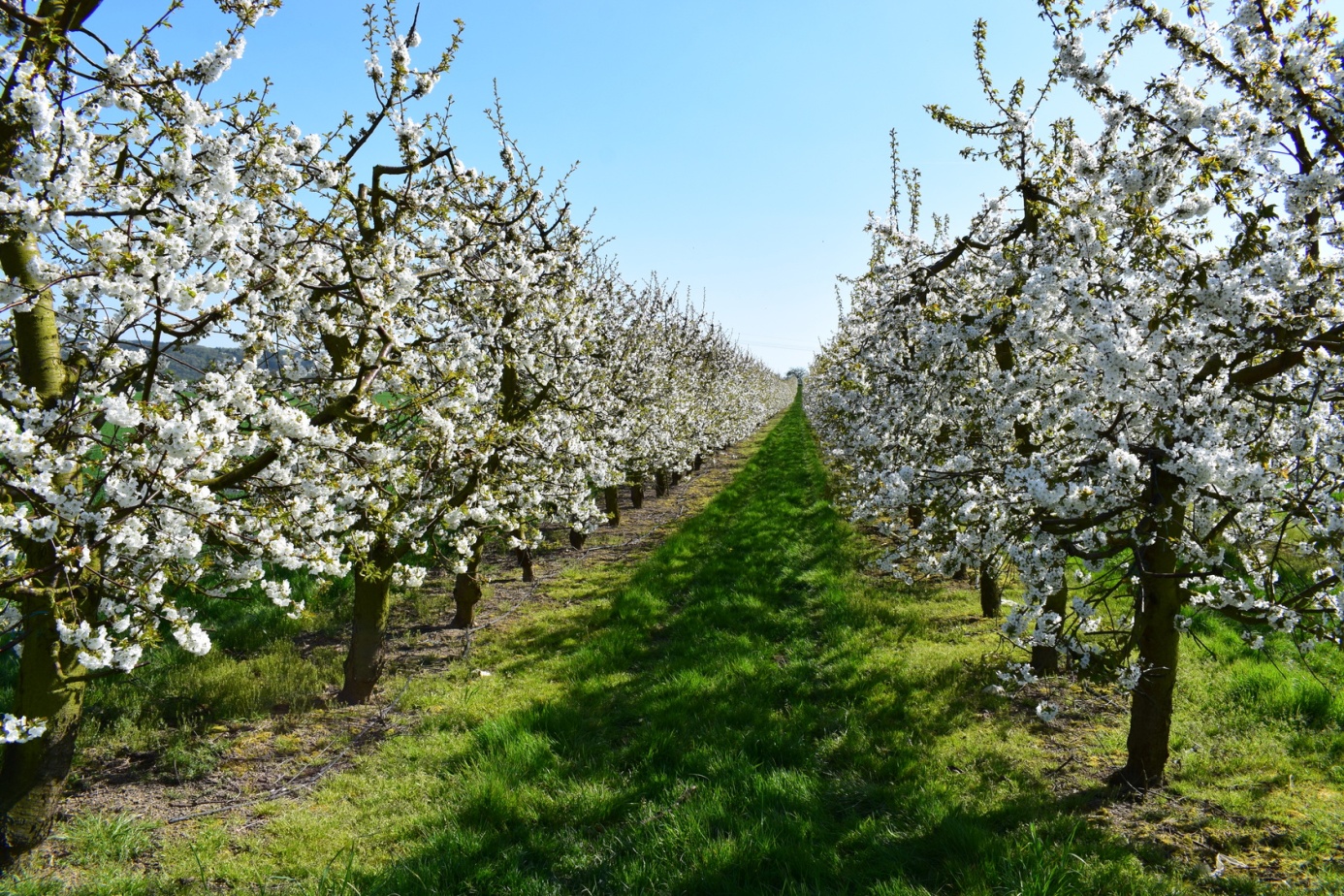  3.Rozwiaz poniższe zadania matematyczne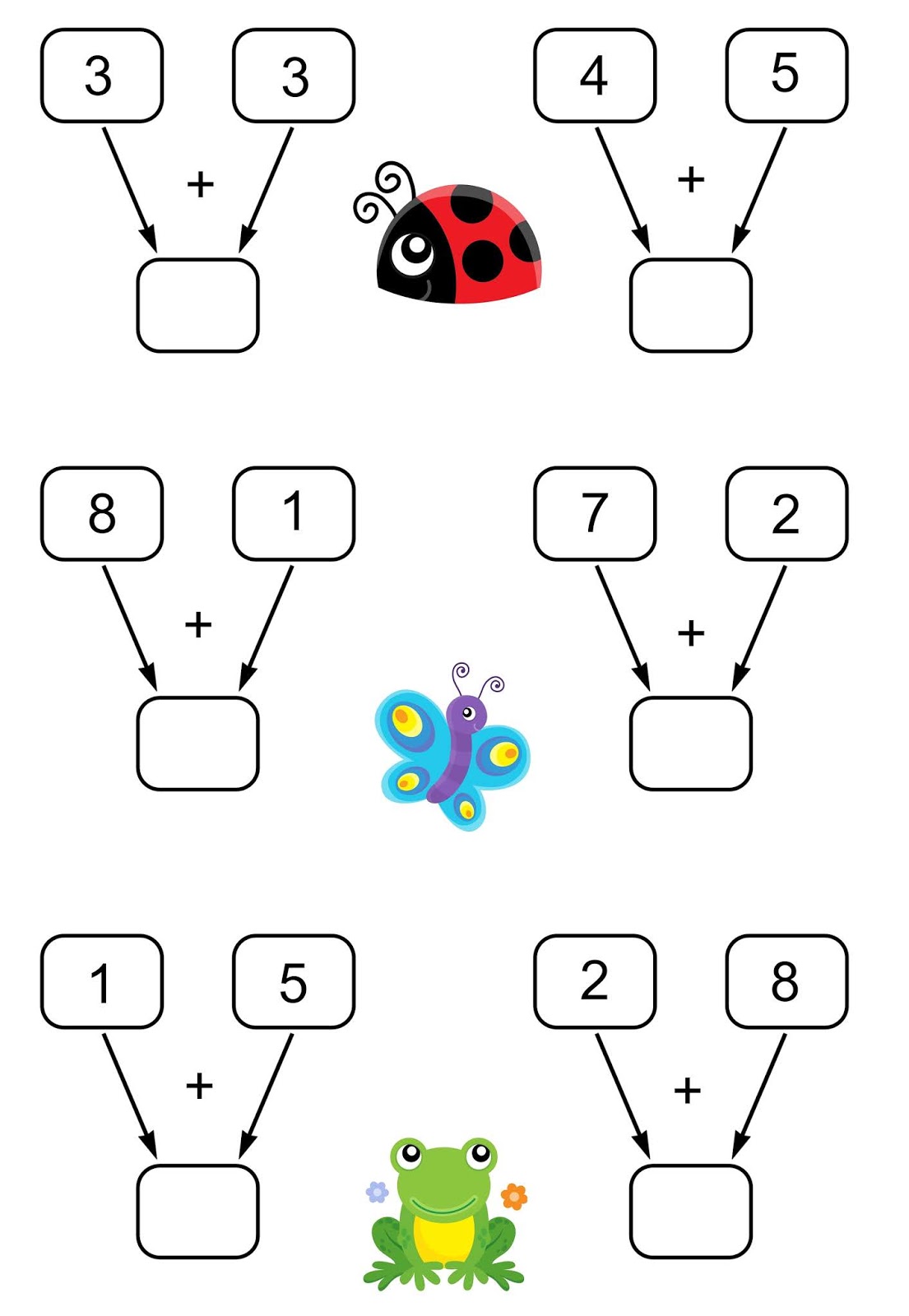 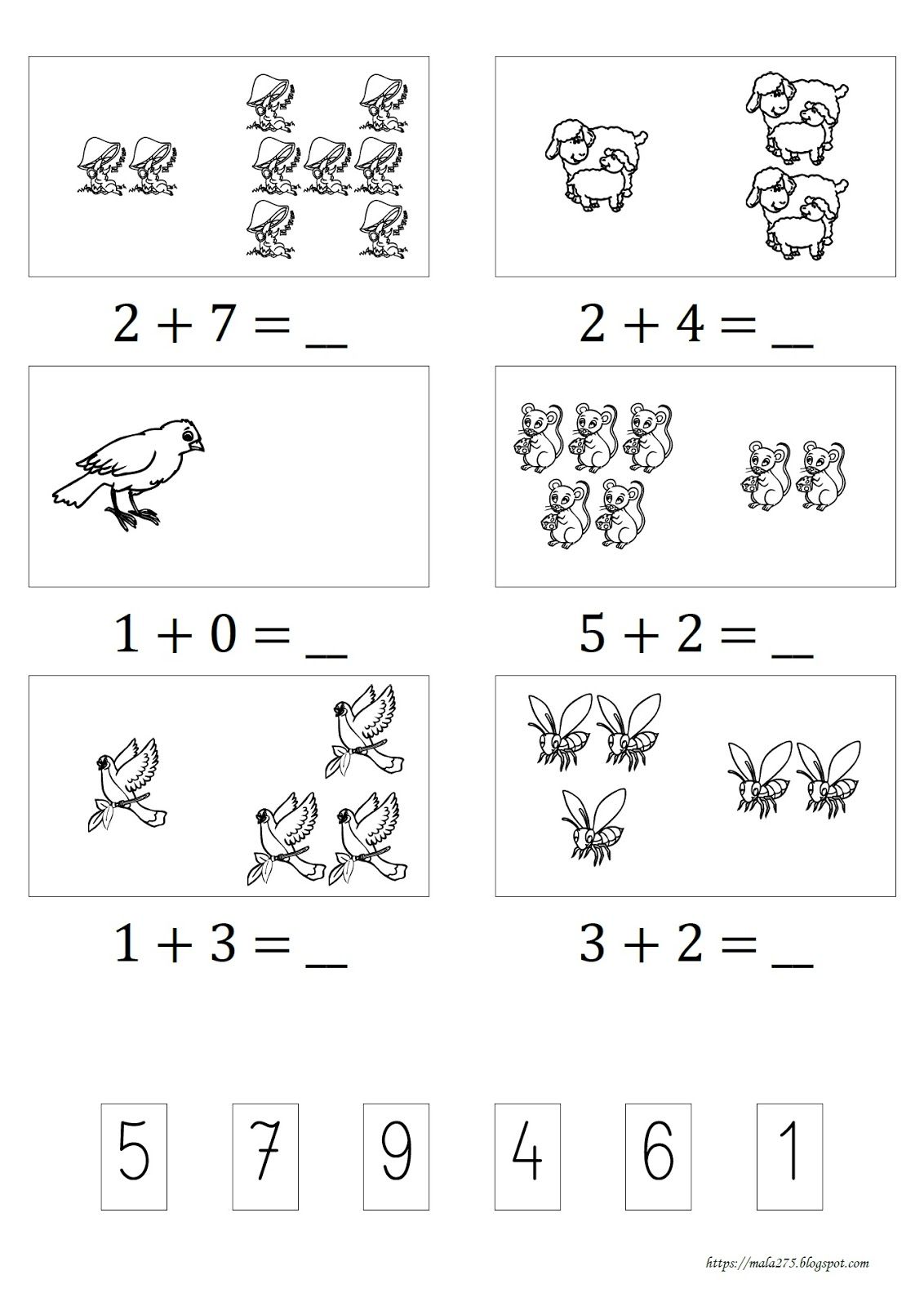 4.Czas na piosenkę. Dziś proponujemy wysłuchać piosenki "Maszeruje wiosna"https://www.youtube.com/watch?v=yNLqW1kp9Pw-Jak wyglądała wiosna w piosence? -W co była ubrana wiosna?- Jakie miała włosy?- Kto towarzyszył wiośnie w wędrówce?- Co trzymała w ręce wiosna? Czas na ćwiczenia rytmiczne (skopiuj link do ćwiczeń  rytmicznych przy muzyce)https://www.youtube.com/watch?v=x9F1oqntz_o   muzyczne ćwiczeniaPotrzebne będą Wam :2 drewniane łyżki,  pudełko plastikowe ,garnek metalowy, pudełko  tekturowe	ŻYCZYMY  MIŁEJ  ZABAWYRelacje z wykonanych zadań można wysyłać na adres: przedszkolecalineczka124@gmail.com               DZIĘKUJEMY			